AZKviz Karel IV. – návodPrincip hryPravidla hry se velmi podobají hře AZ-kvíz, kterou vysílala Česká televize. Učitel vybere dva žáky, kteří budou mezi sebou soutěžit. Vyhrává žák, který jako první spojí všechny tři stěny trojúhelníkového hracího pole. Žák vybírá pole s otázkou a má vždy 20 sekund na správnou odpověď. Jakmile je vybrána otázka, v šestiúhelníku soutěžícího se objeví počáteční písmena správné odpovědi. Pokud otázku včas odpoví, učitel označí správnou odpověď kliknutím na žákův barevný šestiúhelník se 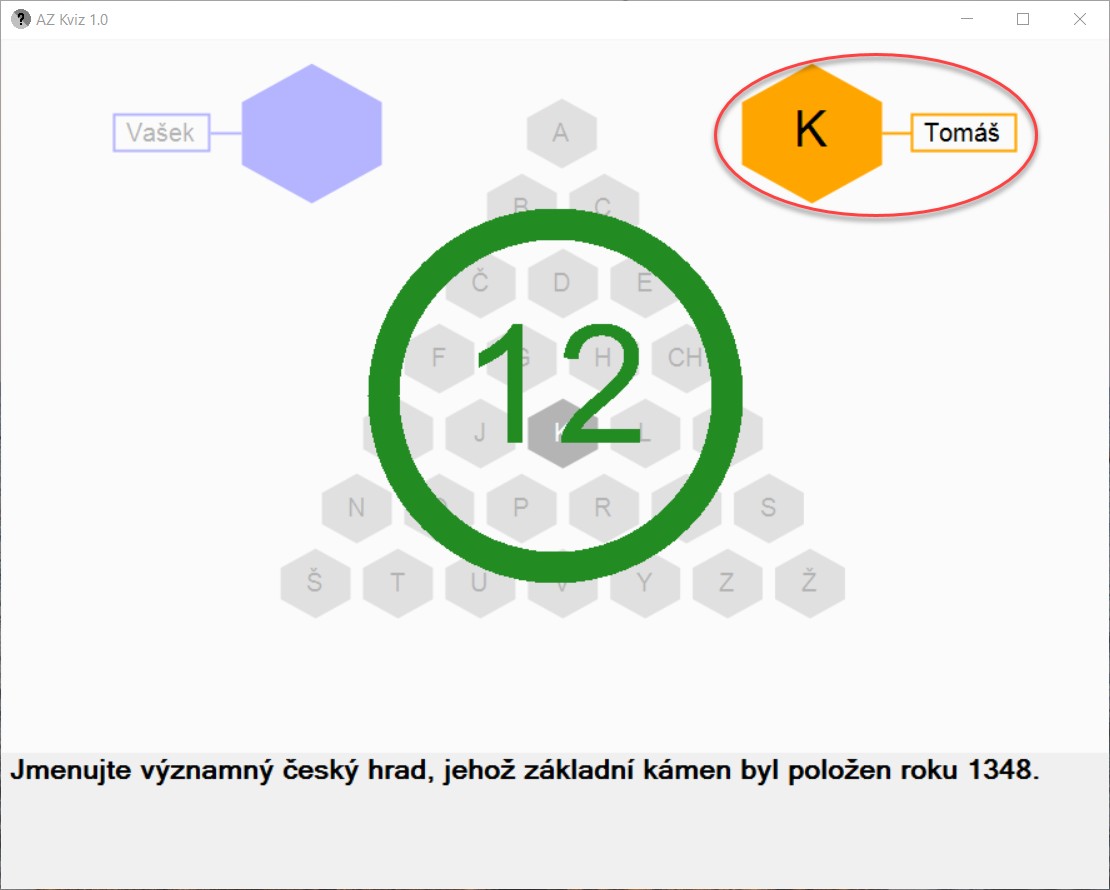 Obrázek 1: Označení správné odpovědijménem, viz Obrázek 1. Pokud žák v časovém limitu neodpoví, možnost odpovědět je nabídnuta soupeři. Správná odpověď je uznána po kliknutí na soupeřův šestiúhelník. V případě, že soupeř nechce odpovídat, volí si další otázku. Hrací pole zůstává nezodpovězené – černé. Toto pole si poté může kterýkoliv z hráčů znovu vybrat a odpovědět, otázka zůstává stejná (v tomto jediném se hra liší od své televizní předlohy, kde soutěžící o nezodpovězené pole losují).Nastavení hryPo spuštění aplikace je otevřen formulář pro nastavení, viz Obrázek 2. V nastavení má učitel možnost zadat jména soutěžících žáků a vybrat toho, který začíná jako první (volí první otázku).Defaultně je vybrán jako začínající hráč oranžový. Délka jména soutěžícího je omezena na 15 znaků.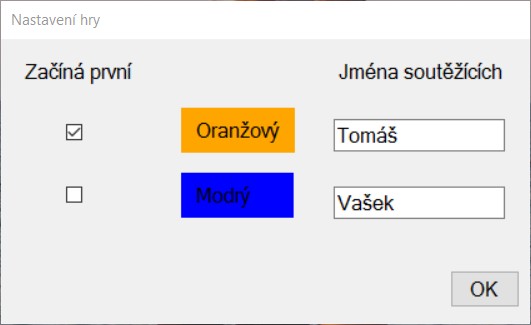 Obrázek 2: Formulář nastavení hryNastavení jmen soutěžících není povinné. Pokud však učitel jména nezadá, je programem upozorněn, vizObrázek 3.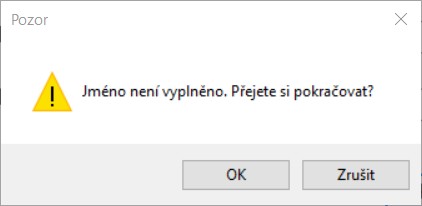 Obrázek 3: UpozorněníSprávné odpovědi pro učiteleAAnna SvídnickáBBonnCCísařČČerná smrtDDědicEEliška PřemyslovnaFFrancieGGotikaHHradCHChrám svatého VítaIItálieJJan LucemburskýKKarlštejnLLucemburkovéMMaiestas CarolinaNNové Město PražskéOOtec vlastiPPetr ParléřRRhensŘŘímský císařSKarel SličnýŠŠedesát dvaTTriforiumUUniverzita KarlovaVVáclavYStokorunaZZlatá bulaŽŽezlo